BEOGRAD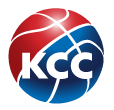 1. SAVEZNI TRENING31.03.2019. TRENERIGODIŠTE:  2004.EKIPA:  2004-AEKIPA:  2004-BGODIŠTE:  2005.EKIPA:  2005-AEKIPA:  2005-BGODIŠTE:  2006.EKIPA:  2006-AEKIPA:  2006-BTrenerMitrović SvetlanaTrenerJovanović AleksandarTrenerIvanović BojanPomoćni trenerRanđelov VladicaTrenerĆirović VojislavPomoćni trenerJanković MilicaTrenerMilovanović NenadPomoćni trenerStojiljković DimitrijeTrenerStojanac MarjanPomoćni trenerDmitrović Nikola